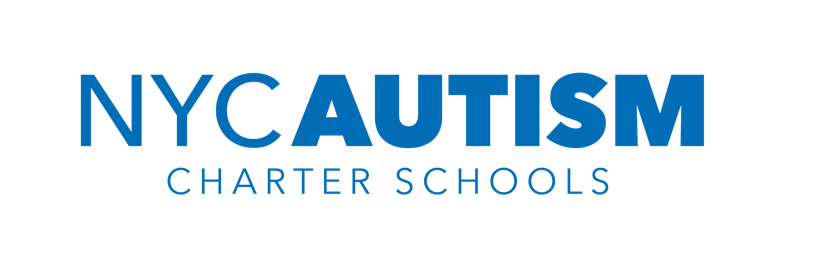 2021-2022POLÍTICAS DE REAPERTURA Y MANUAL DE PROCEDIMIENTOSSecciones Combinadas 1-13ÍNDICESección 1: Distanciamiento, Higiene Personal y EPP………………………….….…3Sección 2: Disposición de los Salones de Clases…………………………………....6 Sección 3: Higiene y Limpieza de los Salones de Clases……………………………8Sección 4a: Bronx: Llegada y Retiro………………………………………………..…10Sección 4b: East Harlem: Entrada y Retiro………………………………………...…17Sección 5: Modificaciones en el Plan de Estudios y la Enseñanza…………………23Sección 6: Alimentos y Comidas de los Estudiantes……………………………........25Sección 7: Uso de los Sanitarios por parte de los Estudiantes……………………...27Sección 8: Recesos para el Personal…………………………………………………..29Sección 9: Enfermedad y Diagnóstico de la COVID-19………………………….......31Sección 10: Rastreo de Contactos y Cierre de la Escuela…………………………...40Sección 11: Implementación de Educación Remota………………………………….44Sección 12: Material de Capacitación Sobre el Lavado de Manos y el Uso de EPP Adecuados…………………………………………………………………………………47Sección 13: Reuniones de Padres, Observaciones y Visitas………………………..50SECCIÓN 1: DISTANCIAMIENTO, HIGIENE PERSONAL Y EPPDebido a la pandemia de la COVID-19, las NYC Autism Charter Schools (NYCACS) establecieron las siguientes pautas obligatorias. Estas se implementarán para mitigar el riesgo tanto para los estudiantes como para el personal. Se espera que cada miembro de la comunidad escolar respete absolutamente todos los aspectos establecidos en las pautas. Tanto en las NYCACS como en los establecimientos escolares más amplios, el personal debe mantener una distancia de, al menos, seis pies de cualquier otro adulto en todo momento.  Se crearán cohortes o cubículos de clases coherentes, y se minimizará el contacto con personas externas a su cubículo en la mayor medida posible. Se seguirán utilizando tecnologías de videoconferencia para reuniones o comunicaciones entre los cubículos. Parte de la supervisión también seguirá realizándose de manera remota, al igual que las reuniones de consulta y planificación con los miembros de la familia.Se deberá cumplir con las señalizaciones y los indicadores que guíen la circulación y con los requisitos de distanciamiento en todo el establecimiento.El personal y los estudiantes deberán utilizar los puntos designados para entrar y salir del establecimiento y para usar las escaleras.Todo el personal deberá leer y revisar el material de capacitación designado sobre el uso adecuado del equipo de protección personal (EPP). (Consultar la sección Material de Capacitación Sobre el Lavado de Manos y el Uso de EPP Adecuados).El personal deberá usar mascarillas faciales o tapabocas de tela mientras permanezca en el establecimiento y cuando no sea posible mantener el distanciamiento físico. Las mascarillas faciales no deben contener ningún tipo de válvula, ya que estas reducen su eficacia, y no se pueden utilizar cuellos tubulares como mascarillas faciales alternativas. Cuando sea posible, el personal deberá utilizar dos mascarillas para lograr máxima eficacia. Los tapabocas pueden quitarse en las siguientes situaciones: si no hay nadie más en el salón; osi está en el salón con miembros de su cubículo y se puede mantener, al menos, a seis pies de distancia de cualquier otra persona que también esté en el salón.Se permitirán recesos según resulte necesario para poder quitarse los tapabocas de manera breve y segura. Estos deberán ocurrir en un lugar designado dentro del salón de clases. (Consultar la sección Recesos para el Personal). Los estudiantes deberán usar mascarillas o tapabocas de tela y mantener un distanciamiento físico seguro con otras personas mientras se encuentren en el establecimiento y durante el mayor tiempo posible. No obstante, considerando las dificultades que pueden tener los estudiantes de las NYCACS frente a dichos requisitos, se entiende que se brindará enseñanza y formación constantes de estas habilidades, además de suministrarle al personal un EPP optimizado con el objetivo de maximizar la seguridad con los estudiantes que sean menos capaces de demostrar las habilidades antes mencionadas. Se espera que el personal tenga las manos limpias en todo momento o que use guantes. Habrá guantes descartables disponibles, que deben utilizarse al tener contacto con los fluidos corporales de los estudiantes, alimentos o superficies sucias o contaminadas. Habrá desinfectante de manos disponible en todas las estaciones de trabajo de los estudiantes y en kioscos ubicados en las áreas comunes (p. ej., pasillos, salas de personal, sanitarios).Habrá equipos de protección adicional (p. ej., batas, protectores faciales, gafas) disponibles y, en ocasiones, pueden ser obligatorios. Estos elementos siempre deben colocarse, usarse y retirarse según las instrucciones. El personal mantendrá una distancia con los estudiantes que les permita dictar su clase. Siempre que sea posible, se deberá evitar el acercamiento y el contacto físico innecesarios entre el personal y los estudiantes. Los estudiantes deben permanecer a seis pies uno del otro en todo momento, o bien se les debe indicar que lo hagan. Se recomienda una distancia de seis pies siempre que sea posible.Los estudiantes deben permanecer dentro de los espacios de las NYCACS durante toda la jornada escolar. El personal también debe permanecer dentro de los espacios de las NYCACS, excepto para el almuerzo. Solo se podrá acceder a los espacios compartidos del establecimiento con la autorización del supervisor del salón de clases o del director de la escuela. Existirá un cronograma predeterminado para acceder a los espacios al aire libre (que fue creado en conjunto con las escuelas ubicadas en el mismo sitio), siempre que las condiciones climáticas lo permitan.Se deberá evitar la circulación entre los distintos espacios de la escuela en la mayor medida posible. Tanto el personal como los estudiantes deben permanecer en sus salones de clases, a excepción de ciertos horarios designados durante el día (p. ej., para ir al sanitario) o para realizar tareas docentes específicas (p. ej., reabastecimiento de insumos).Se podrá acceder a los espacios compartidos (p. ej., el gimnasio) de acuerdo con un cronograma estricto que permita la limpieza del lugar entre un uso y el siguiente.Los cronogramas de los salones de clases y el uso de espacios compartidos dentro de la escuela solo se podrán modificar con la autorización del supervisor del salón de clases o del director de la escuela.El personal deberá permanecer en sus salones designados o en un espacio designado alternativo aprobado durante los períodos de preparación o fuera del horario de clases. Cada estudiante tendrá un espacio de almacenamiento designado para sus pertenencias (p. ej., un compartimento, un casillero o un cajón). Los espacios de almacenamiento se deben mantener cerrados cuando no están en uso.Cada miembro del personal tendrá un espacio de almacenamiento designado para sus pertenencias (p. ej., un casillero, un armario o un cajón). Los espacios deben permanecer cerrados cuando no están en uso y solo los miembros del personal podrán acceder a ellos de manera individual según necesidad. Como se indicó anteriormente, todas las reuniones que no permitan respetar el distanciamiento físico adecuado se realizarán de manera remota. SECCIÓN 2: DISPOSICIÓN Y ORGANIZACIÓN DE LOS SALONES DE CLASESPautas Generales:La disposición de las mesas debe permitir que los estudiantes estén separados por tres pies, como mínimo, en todo momento (seis pies cuando sea posible). Siempre que sea posible, se les deberá asignar a los estudiantes espacios de trabajo individuales (p. ej., sillas y mesas) que no se compartan con otros estudiantes en el transcurso del día. Si se debe compartir un espacio de trabajo individual por cualquier motivo, todos los muebles deberán limpiarse entre un uso y el siguiente (Consulte la sección Higiene y Limpieza de los Salones de Clases).Para las sesiones de trabajo en parejas o en grupo, los estudiantes deberán ubicarse a tres pies uno del otro (seis pies cuando sea posible), como se mencionó anteriormente. Se debe poder acceder fácilmente a las ventanas de los salones de clases, y estas deben poder abrirse con facilidad. Las ventanas deben permanecer abiertas durante, al menos, 10 minutos por hora, a menos que la sala tenga un sistema de aire acondicionado que haga circular el aire.Los salones de clases no deben tener ningún espacio compartido de juego o relajación. Se deben crear espacios de receso individuales. Las puertas de los salones de clases deben permanecer abiertas en todo momento. Si se debe cerrar una puerta, las ventanas deben abrirse más a menudo o durante más tiempo. Cada salón de clases deberá tener un área designada para que el personal pueda almorzar y quitarse el EPP. Esta área deberá separarse del resto del salón mediante el uso de un divisor transparente.Cada salón de clases deberá tener un área designada desde la cual se pueda ofrecer educación remota a los estudiantes que se encuentren en sus hogares, según sea necesario. Materiales y Organización del Personal:Cada salón de clases o grupo de salones funcionará como un cubículo. El personal debe restringir la exposición directa a otras personas fuera de su salón durante la jornada escolar. Al personal se le insta enérgicamente a mantener el distanciamiento social y los protocolos de uso de mascarillas descriptos por el Centro para el Control y la Prevención de Enfermedades (CDC), el estado de NY y el Departamento de Salud de NY, fuera de la escuela y luego del horario escolar. El personal debe evitar el intercambio de materiales en la mayor medida posible. Cada miembro del personal tendrá acceso a un conjunto de materiales individual que deberá llevar consigo durante todo el día. Cada miembro del personal tendrá su propio comunicador portátil para su uso exclusivo. Cada miembro del personal es responsable de garantizar que su comunicador portátil esté cargado al comienzo del día y que quede limpio al final del día. Los comunicadores portátiles no pueden compartirse entre los miembros del personal, salvo en situaciones de emergencia. En caso de que se comparta el comunicador portátil, se deberá realizar una limpieza periódica de este. Áreas de Trabajo de los Estudiantes y Organización de Materiales:Los estudiantes deben tener espacios designados para guardar sus pertenencias. Cuando accedan a los espacios de almacenamiento, los estudiantes deberán mantenerse a tres pies de distancia de sus compañeros. Esto puede implicar que el acceso a las pertenencias de los estudiantes se realice con un cronograma alternado. Todos los estudiantes deberán tener sus propios materiales individuales de uso personal. Si se debe compartir un elemento, este deberá desinfectarse entre un uso y el siguiente. En este caso, el protocolo de desinfección deberá estar exhibido cerca de esos materiales. Un miembro del personal deberá organizar los materiales educativos de los estudiantes.Todos los bocadillos deberán conservarse en recipientes herméticos y solo podrán acceder a ellos los estudiantes individuales o los miembros del personal con guantes y tapabocas puestos. (Consultar la sección Alimentos y Comidas de los Estudiantes). SECCIÓN 3: HIGIENE Y LIMPIEZA DE LOS SALONES DE CLASESAQUÍ puede encontrar las pautas de limpieza y desinfección emitidas por el Departamento de Salud del estado de Nueva York. Los estudiantes deben lavarse/higienizarse las manos (frotándoselas una contra la otra durante 20 a 30 segundos con mucha espuma), como mínimo, en los siguientes momentos del día:Después de llegar/desempacar.Después de cada uso del sanitarioAntes y después de comer.Después de entrar en contacto con sus propios fluidos corporales o los de otra persona (p. ej., manos en la boca, sonarse la nariz, toser en las manos).El personal debe lavarse/higienizarse las manos, como mínimo, en los siguientes momentos del día:Después de llegar/desempacar.Después de cada uso del sanitarioAntes y después de comer.Después de reingresar a la escuela (p. ej., después de almorzar).Después de entrar en contacto con fluidos corporales o de asistir a un estudiante en una actividad que involucre fluidos corporales (p. ej., limpiarse, comer, sonarse la nariz).Se deben usar guantes para asistir a los estudiantes con habilidades de cuidado personal en las cuales pudiera producirse un contacto con fluidos corporales.Después de tener contacto físico con un estudiante (p. ej., ayudarlo ante un comportamiento dificultoso, ofrecerle orientación manual).Se crearán estaciones de limpieza en todos los salones, las cuales deberán contener toallas desinfectantes, aerosol desinfectante, toallas de papel y guantes. Siempre deberán estar bien abastecidos en una ubicación central despejada. Deberá haber desinfectante para manos y toallitas de papel en cada estación de trabajo de los estudiantes, las mesas de los salones de clases y otros espacios que puedan resultar útiles (p. ej., el escritorio del maestro). Una persona designada reabastecerá todos los insumos en horarios específicos durante la semana. Los kioscos de higiene, que contienen desinfectante de manos y toallas desinfectantes estarán ubicados en sitios designados en toda la escuela.Cualquier superficie o elemento que sea usado por más de una persona deberá desinfectarse después de cada uso. Una vez que los estudiantes se retiren, el personal del salón de clases será responsable de limpiar los siguientes elementos de sus salones:Mesas y escritoriosSillasManijas de las puertasManijas de las ventanasDispositivos electrónicos (p. ej., computadoras, iPads, temporizadores)La limpieza de todos los salones de clases, las oficinas, los sanitarios y los pasillos estará a cargo de los conserjes del establecimiento y del servicio de limpieza contratado por las NYCACS, y se llevará a cabo todos los días después de que se retiren los estudiantes.SECCIÓN 4a: LLEGADA Y RETIRO DE LOS ESTUDIANTES (BRONX)Protocolos Generales:Todo el personal debe tener colocado el comunicador portátil durante la llegada y el retiro del establecimiento, y debe asegurarse de que esté encendido y con el volumen alto. Durante todo el proceso de llegada y retiro, el personal debe mantenerse, al menos, a tres pies de distancia entre sí. El personal también debe garantizar que los estudiantes permanezcan, al menos, a tres pies de distancia entre sí, en la mayor medida posible.En el caso de los estudiantes que tienen coeficientes reducidos, se pueden utilizar indicaciones visuales para que mantengan el distanciamiento cuando salen del autobús (p. ej., sogas con anillos específicos para los estudiantes en los extremos).Se colocarán marcadores en el suelo que indiquen tres pies de distancia del área de llegada y retiro (p. ej., conos, tiza para aceras).El personal debe esperar en el salón de clases o el cubículo ubicado en un área designada, como lo indica el marcador visual de cada salón.Si no fuera posible mantener el distanciamiento, el personal deberá utilizar EPP adicional, según sea necesario.Se marcará el camino para indicar la dirección y el flujo de circulación durante la llegada y el retiro. Durante el proceso de llegada y retiro, el personal debe evitar las conversaciones entre sí que no sean sobre la entrada y salida de los estudiantes o su bienestar.Durante la llegada, el personal permanecerá en la ubicación de entrada de 8:30 a. m. a 8:45 a. m. para recibir a quienes lleguen tarde. Funciones y Responsabilidades:LLEGADA DE LOS ESTUDIANTESIngreso al Establecimiento EscolarLos autobuses escolares y los vehículos de los padres deberán dirigirse a la zona de recreación en la intersección de las calles Tinton Avenue y Home Street para que desciendan los estudiantes.Si un padre o tutor no tiene vehículo, se lo dirigirá a la zona de descenso de los estudiantes. Todos los miembros del personal deben estar afuera para recibir a los estudiantes. Todos los miembros del personal deben usar tapabocas durante la llegada de los estudiantes y mantenerse, como mínimo, a tres pies de distancia entre sí. Solo se permitirá el descenso de los estudiantes de un autobús o vehículo por vez.Antes de que los estudiantes salgan del vehículo o autobús, se anunciará el nombre de cada uno por el comunicador portátil y el miembro del personal asignado se reunirá con el estudiante nombrado en el autobús.El personal se reunirá en un área de retiro designada con los niños cuyos padres o tutores no tengan vehículo.Los padres que no vean al miembro del personal asignado a la llegada de su hijo deberán llevarlo con el encargado de controlar la temperatura y la asistencia cuando lleguen al establecimiento.Cuando los estudiantes desciendan del vehículo, a todos se les tomará la temperatura, se les limpiarán las manos con desinfectante y se les colocará un tapabocas, siempre que sea posible. Los tapabocas deben usarse, mínimamente, hasta que el estudiante ingrese a su salón de clases.Un miembro del personal escoltará a los estudiantes serán escoltados hacia el interior del establecimiento y hacia sus salones en las NYCACS. Las transiciones de estudiantes independientes deben ser autorizadas por el director de la escuela.  Los estudiantes que asistan a salones de coeficiente reducido serán escoltados en grupos pequeños. Los estudiantes y el personal deberán usar tapabocas y mantener el distanciamiento físico durante la transición, en la mayor medida posible. El camino desde la ubicación de llegada hasta la entrada a la escuela estará marcado con claridad y deberá ser utilizado únicamente por los estudiantes y miembros del personal que ingresen al establecimiento. Ningún otro estudiante ni miembro del personal debe obstaculizar el camino. Se realizarán controles de temperatura con un termómetro sin contacto en el área donde se deja a los estudiantes. Los estudiantes deben entrar a su salón de clases solo después de verificar que su temperatura sea inferior a los 100.0 grados Fahrenheit. (Consultar la sección Política de Contagio y Diagnóstico de la COVID-19 para conocer más detalles).Transición Desde la Entrada Hacia los Pasillos de las NYCACSTodo el personal y los estudiantes de las NYCACS utilizarán las escaleras designadas cuando realicen la transición desde la ubicación de llegada hasta los salones de clases. Los miembros del personal y los estudiantes siempre deben utilizar el lado derecho de las escaleras.Los estudiantes deben mantenerse al menos a tres pies de distancia entre sí durante toda la transición hacia los salones de clases de las NYCACS. El personal deberá asistir a los estudiantes para que logren mantener esta distancia. Ingreso a los Pasillos de las NYCACSAl ingresar a los pasillos de las NYCACS, los estudiantes deberán dirigirse de inmediato a sus salones de clases asignados. Todas las pertenencias de los estudiantes deben retirarse y colocarse en el área de almacenamiento correspondiente (p. ej., cubículo, casillero o cajón). Si los estudiantes no pueden mantener, al menos, tres pies de distancia entre sí al momento de desempacar, deberá implementarse un cronograma alternado que permita que haya solo un estudiante en el área a la vez.Después de desempacar, tanto los estudiantes como el personal deberán lavarse o desinfectarse las manos antes de pasar a la siguiente actividad. Llegadas TardeSi un autobús llega después de que el personal haya reingresado al establecimiento, el coordinador de autobuses anunciará la llegada del autobús demorado por el comunicador portátil y se reunirá con los miembros del personal asignados en el lugar de llegada. El coordinador de autobuses traerá la llave de la puerta, el desinfectante de manos y el termómetro.Se respetará el proceso de llegada descrito anteriormente a medida que los estudiantes desciendan del autobús. Un miembro del personal deberá permanecer en la entrada del establecimiento escolar.  *Se debe respetar el mismo protocolo cuando un estudiante llega tarde, acompañado de un padre o tutor, a la entrada principal, teniendo en cuenta el cambio de ubicación. RETIRO DE LOS ESTUDIANTESEmpaqueCualquier pertenencia de los estudiantes que se encuentre fuera del salón será recogida por un miembro del personal y llevada al salón de clases para el empaque. Si los estudiantes empacan sus pertenencias de manera independiente, se deberá utilizar un cronograma alternado para mantener una distancia de tres pies entre los estudiantes en todo momento. Una vez que hayan terminado de empacar, los estudiantes deberán permanecer sentados en una ubicación asignada del salón de clases hasta que se los llame a su autobús. Los estudiantes deben haber terminado de empacar por completo, por lo menos, cinco minutos antes del horario de retiro.Transición Desde los Salones de Clases de las NYCACS Hacia la Ubicación de RetiroTodo el personal y los estudiantes de las NYCACS utilizarán las escaleras designadas durante el retiro.Los miembros del personal y los estudiantes siempre deben utilizar el lado derecho de las escaleras.En la mayor medida posible, los estudiantes deben usar tapabocas desde que salen de los salones de las NYCACS hasta que suben al autobús o hasta que los retire su padre o tutor. Una vez que se encuentren en el autobús, regirán las pautas de la Capacitación Práctica Opcional (OPT, por sus siglas en inglés). Cuando se anuncie el autobús de un estudiante, el estudiante será escoltado mientras desciende las escaleras hasta la ubicación de retiro. El supervisor del salón de clases y el director de la escuela deben autorizar las excepciones a este proceso a causa de las necesidades individuales de los estudiantes.  Los estudiantes deben mantenerse a tres pies de distancia entre sí durante todo el proceso de retiro. El personal deberá asistir a los estudiantes para que logren mantener esta distancia en todo momento. RetiroEl coordinador estudiantil se comunicará con el área de retiro exterior 5 minutos antes del horario de retiro y comenzará a anunciar los autobuses a medida que lleguen.Los autobuses se anunciarán de a uno a través del comunicador portátil. Los padres o tutores esperarán en sus vehículos o en el área de retiro para poder retirar a los niños. Se colocarán marcadores en el piso a tres pies de distancia para los padres o tutores. Los estudiantes deberán estar distanciados adecuadamente durante todo el proceso de retiro. Los estudiantes deben esperar afuera, junto al área de retiro (acompañados por un miembro del personal) hasta que llegue su traslado.Durante el retiro, los miembros del personal deberán usar tapabocas hasta que regresen a sus salones de clases y mantengan una distancia adecuada. El personal debe regresar de inmediato a su salón de clases una vez que su estudiante asignado subió al autobús. Retiro Temprano Si un padre o tutor desea o necesita retirar a un estudiante antes del horario de retiro habitual programado, este deberá llamar a la administración o enviar un mensaje de recordatorio para informar al personal cuando se encuentre en la escuela.El padre o tutor esperará afuera de la escuela en la entrada principal.Se deben respetar los protocolos de empaque y transición desde los salones de clases de las NYCACS hasta la ubicación de retiro que se describieron anteriormente. Los miembros del personal deben usar tapabocas o EPP adicional, si corresponde, hasta que regresen a sus salones de clases y estén correctamente distanciados del resto del personal.  SECCIÓN 4b: LLEGADA Y RETIRO DE LOS ESTUDIANTES (EAST HARLEM)Protocolos Generales:Todo el personal debe tener colocado el comunicador portátil durante la llegada y el retiro del establecimiento, y debe asegurarse de que esté encendido y con el volumen alto. Durante todo el proceso llegada y retiro, el personal debe mantenerse, al menos, a tres pies de distancia entre sí. El personal también debe garantizar que los estudiantes permanezcan, al menos, a tres pies de distancia entre sí, en la mayor medida posible.Se colocarán marcadores en el suelo que indiquen tres pies de distancia del área de llegada y retiro (p. ej., conos, tiza para aceras).Durante el proceso de llegada y retiro, el personal debe evitar las conversaciones entre sí que no sean sobre la entrada y salida de los estudiantes o su bienestar.Funciones y Responsabilidades:LLEGADA DE LOS ESTUDIANTESIngreso al Establecimiento EscolarLos autobuses escolares y los vehículos de los padres deberán dirigirse a un área designada para el descenso por la East 100th Street entre 1st Avenue y FDR Service Road. Todos los miembros del personal deben estar afuera antes de que lleguen los estudiantes. Todos los miembros del personal deben usar tapabocas durante la llegada de los estudiantes y mantenerse, como mínimo, a tres pies de distancia entre sí mientras esperan que lleguen los estudiantes. Solo se permitirá el descenso de los estudiantes de un autobús o vehículo por vez.Solo un estudiante a la vez saldrá del autobús o del vehículo.Cuando los estudiantes desciendan del autobús o del vehículo, todos los estudiantes se limpiarán las manos con desinfectante de manos y se colocarán un tapabocas.Los tapabocas deben usarse, mínimamente, hasta que el estudiante ingrese a su salón de clases.Antes de que los estudiantes salgan del vehículo o del autobús, se anunciará el nombre de cada uno por el comunicador portátil y el miembro del personal asignado guiará al estudiante hacia el salón de clases.Un miembro del personal escoltará a los estudiantes serán escoltados hacia el interior del establecimiento y hacia sus salones en las NYCACS. Las transiciones de estudiantes independientes deben ser autorizadas por el director de la escuela.  Los estudiantes que asistan a salones de coeficiente reducido serán escoltados en grupos pequeños. Los estudiantes y el personal deberán usar tapabocas y mantener el distanciamiento físico durante la transición, en la mayor medida posible. El camino desde la ubicación de llegada hasta la entrada a la escuela estará marcado con claridad y deberá ser utilizado únicamente por los estudiantes y miembros del personal que ingresen al establecimiento. Ningún otro estudiante ni miembro del personal debe obstaculizar el camino. Se realizarán controles de temperatura con un termómetro sin contacto una vez que los estudiantes lleguen al salón de clases. En el caso de que un estudiante tenga una temperatura superior a 100.0 grados Fahrenheit, se lo llevará a una sala de aislamiento designada y se contactará a su familia de inmediato para que se acerquen a retirarlo.(Consultar la sección Política de Contagio y Diagnóstico de la COVID-19 para conocer más detalles). Transición Desde la Entrada Hacia los Pasillos de las NYCACSTodo el personal y los estudiantes de las NYCACS utilizarán las escaleras designadas cuando realicen la transición desde la ubicación de llegada hasta los salones de clases. Los miembros del personal y los estudiantes siempre deben utilizar el lado derecho de las escaleras.Los estudiantes deben mantenerse al menos a tres pies de distancia entre sí durante toda la transición hacia los salones de clases de las NYCACS. El personal deberá asistir a los estudiantes para que logren mantener esta distancia. Ingreso a los Pasillos de las NYCACSAl ingresar a los pasillos de las NYCACS, los estudiantes deberán dirigirse de inmediato a sus salones de clases asignados. Todas las pertenencias de los estudiantes deben retirarse y colocarse en el área de almacenamiento correspondiente (p. ej., cubículo, casillero o cajón). En los salones de clases donde las áreas de almacenamiento personales se encuentren a menos de tres pies entre sí, el desempaque se realizará con un cronograma alternado. Después de desempacar, tanto los estudiantes como el personal deberán lavarse o desinfectarse las manos antes de pasar a la siguiente actividad. Llegadas TardeSi un autobús llega después de que el personal haya reingresado al establecimiento, el coordinador de autobuses anunciará la llegada del autobús demorado por el comunicador portátil y se reunirá con los miembros del personal asignados en el lugar de llegada. El coordinador de autobuses traerá la llave de la puerta, el desinfectante de manos y la planilla de registro de la asistencia y temperatura.Se respetará el proceso de llegada descrito anteriormente a medida que los estudiantes desciendan del autobús. Un miembro del personal deberá permanecer en la entrada del establecimiento escolar.  *Si un estudiante llega después de las 8:45 a. m. con su padre o tutor, el estudiante deberá ser llevado al escritorio de seguridad en la entrada principal del edificio, donde lo recibirá un miembro del personal. El miembro del personal u otro empleado de NYCACS le brindará desinfectante de manos antes de escoltarlo al salón de clases.  RETIRO DE LOS ESTUDIANTESEmpaqueSi los estudiantes empacan sus pertenencias de manera independiente, se deberá utilizar un cronograma alternado para mantener una distancia de tres pies entre los estudiantes en todo momento. Una vez que hayan terminado de empacar, los estudiantes deberán permanecer sentados en una ubicación asignada del salón de clases hasta que se los llame a su autobús. Los estudiantes deben haber terminado de empacar por completo, por lo menos, cinco minutos antes del horario de retiro.Transición Desde los Salones de Clases de las NYCACS Hacia la Ubicación de RetiroTodo el personal y los estudiantes de las NYCACS utilizarán las escaleras designadas durante el retiro.Los miembros del personal y los estudiantes siempre deben utilizar el lado derecho de las escaleras.En la mayor medida posible, los estudiantes deben usar tapabocas desde que salen de los salones de las NYCACS hasta que suben al autobús o hasta que los retire su padre o tutor. Una vez que se encuentren en el autobús, regirán las pautas de la Capacitación Práctica Opcional (OPT, por sus siglas en inglés). Los estudiantes deben mantenerse a tres pies de distancia entre sí durante todo el proceso de retiro. El personal deberá asistir a los estudiantes para que logren mantener esta distancia en todo momento. RetiroLos retiros en autobús o por parte de los tutores se anunciarán de a uno a través del comunicador portátil. Los estudiantes deberán estar distanciados adecuadamente durante todo el proceso de retiro. Los estudiantes deben esperar afuera, junto al área de retiro (acompañados por un miembro del personal) hasta que llegue su traslado.Durante el retiro, los miembros del personal deberán usar tapabocas hasta que regresen a sus salones de clases y mantengan una distancia adecuada. El personal debe regresar de inmediato a su salón de clases una vez que su estudiante asignado subió al autobús. Retiro TempranoSi un padre o tutor necesita retirar a un estudiante antes del horario de retiro habitual programado, este deberá llamar a la administración o enviar un mensaje de recordatorio para informar al personal cuando lleguen a la escuela.El padre o tutor debe encontrarse con el estudiante en el escritorio de seguridad junto a la entrada principal del edificio. Se deben respetar los protocolos de empaque y transición desde los salones de clases de las NYCACS hasta la ubicación de retiro que se describieron anteriormente. Los miembros del personal deben usar tapabocas o EPP adicional, si corresponde, hasta que regresen a sus salones de clases y estén correctamente distanciados del resto del personal.  SECCIÓN 5: MODIFICACIONES EN EL PLAN DE ESTUDIOS Y LA ENSEÑANZAHorarios de Clase y Modificaciones en el Plan de Estudios El horario escolar volverá al horario completo de seis horas de clases sincrónicas para todos los estudiantes presenciales desde el 13 de septiembre de 2021.Las actividades educativas en la comunidad (CBI, por sus siglas en inglés) se cancelarán por el momento y se ofrecerán oportunidades de educación alternativas dentro del salón de clases. Está previsto que inicien algunos tipos de CBI en enero de 2022.A partir de julio de 2021, los estudiantes que cumplan los siguientes requisitos podrán asistir a excursiones escolares locales y al aire libre. El estudiante tolera el uso del tapabocas durante toda la excursión escolar.El estudiante muestra un nivel bajo de conducta problemática, que puede ser fácilmente controlada en la comunidad.Los padres han otorgado su consentimiento. Los procedimientos de enseñanza y los programas de adquisición de habilidades pueden modificarse para reducir los posibles riesgos de salud y seguridad tanto para los estudiantes como para el personal. Todos los procedimientos de enseñanza se evaluarán y modificarán de acuerdo con los criterios que figuran en la tabla a continuación. Se revisará la lista del programa de cada estudiante para identificar los procedimientos de enseñanza que se ubiquen en las categorías dos y tres. Siempre que sea posible, se realizarán modificaciones a los procedimientos de enseñanza para garantizar que las habilidades objetivo puedan enseñarse de todos modos.Las modificaciones a los procedimientos de enseñanza se reflejarán en los procedimientos de recolección de datos.Se confeccionará una lista de los programas que ya no puedan implementarse conforme a estos criterios y se la enviará al director de la escuela para que pueda analizarlas con las familias.  SECCIÓN 6: ALIMENTOS Y COMIDAS DE LOS ESTUDIANTESLas siguientes pautas están implementadas para minimizar la circulación por la escuela y reducir el contacto que tiene el personal con la comida de los estudiantes. Pautas Para los Padres con Respecto a la Comida que Envían Desde el HogarToda la comida se debe preparar en el hogar en la mayor medida posible (p. ej., la comida debe cortarse en bocados, asegurarse de que la salsa o el aderezo ya esté en la comida).Idealmente, la comida no debería tener que calentarse ni refrigerarse en la escuela. La comida se debe calentar en el hogar y colocarla en un recipiente térmico o con bolsas de hielo, según corresponda.Cualquier alimento que deba calentarse en la escuela tendrá que enviarse dentro de un recipiente seguro para microondas.La comida no se transferirá a un plato o tazón aparte para su consumo. La comida se debe enviar todos los días. Ningún alimento se conservará en la escuela de un día para el otro, a menos que esto se haya autorizado como parte de una actividad educativa. Dicho alimento no deberá requerir que el personal lo prepare para su consumo. Se alienta con firmeza a las familias a que envíen los bocadillos que pudieran necesitarse durante todo el día. Se solicita a las familias que provean a sus hijos una botella de agua reutilizable. Las botellas de agua se enviarán al hogar todos los días para su limpieza. Bocadillos Durante la Jornada EscolarEl personal deberá lavarse o desinfectarse las manos antes de manipular la comida de los estudiantes. El personal debe usar un tapabocas para agarrar platos, tazones y utensilios, así como también durante todo el período de alimentación del estudiante. Los estudiantes deben lavarse o desinfectarse las manos antes de comer.Los bocadillos se repartirán a partir de paquetes sellados que estén designados para cada estudiante individual y no se compartan entre los estudiantes. Las bolsas o los recipientes con bocadillos deben almacenarse en la estación de trabajo individual de cada estudiante. Tanto los miembros del personal como los estudiantes deberán lavarse o desinfectarse las manos cuando el estudiante haya terminado de comer. Recogida y Distribución de las Comidas en la EscuelaUn adulto designado será responsable de recoger y distribuir en cada salón de clases el desayuno y el almuerzo provistos por la escuela. Se deberán usar guantes y tapabocas durante todo este proceso. Todo material que se utilice durante este proceso (p. ej., bolsa de almuerzo, carro de transporte) deberá desinfectarse antes y después del uso. La comida debe permanecer cubierta en todo momento antes de su consumo.El adulto designado distribuirá la comida en cada salón de clases. Cualquier alimento restante que estuviera abierto deberá desecharse de inmediato al final de cada comida.Períodos de Comidas de los EstudiantesLos estudiantes deben consumir todas sus comidas en sus salones de clases designados o en una ubicación aprobada alternativa (p. ej., sala de actividades de destrezas cotidianas).El personal debe usar guantes y tapabocas durante los horarios de comidas de los estudiantes.Los estudiantes deben lavarse o desinfectarse las manos antes y después de las comidas.Los platos, los tazones, las servilletas y los utensilios se almacenarán en el salón de clases, y el personal solo podrá acceder a ellos con los guantes y tapabocas puestos.Los estudiantes deben permanecer, al menos, a seis pies de distancia entre sí durante las comidas. El personal se mantendrá, al menos, a seis pies de distancia de los estudiantes durante las comidas, a menos que los estudiantes requieran asistencia o que les estén enseñando habilidades específicas de la hora de comer. El personal tendrá la obligación de usar EPP (p. ej., protector facial, bata y guantes) mientras asiste a los estudiantes durante las comidas. Al final del período de comida, los estudiantes pueden ayudar a recoger sus elementos mientras mantienen una distancia de seis pies entre sí. Al final del período de comida, tanto los estudiantes como el personal deberán lavarse o desinfectarse las manos. También deberán desinfectarse todas las superficies que se hayan utilizado durante el período de comida. SECCIÓN 7: USO DE SANITARIOS POR PARTE DE LOS ESTUDIANTESDistribución de sanitarios: East HarlemDistribución de sanitarios: BronxProtocolo Para los Sanitarios de los EstudiantesEn la mayor medida posible, los estudiantes deberán usar únicamente el sanitario asignado a su salón de clases.Todos los sanitarios para los estudiantes no admitirán diferencias de género.Se permitirá que ingresen uno o dos estudiantes al sanitario al mismo tiempo, según el tamaño del sanitario. Nunca se permitirá que estudiantes de distinto género ingresen al sanitario al mismo tiempo.Si un estudiante requiere asistencia con una parte de la rutina de uso del sanitario, un miembro del personal podrá acompañarlo. Cuando asista a un estudiante en el sanitario, el miembro del personal deberá usar guantes además de la mascarilla. Si es necesario que haya un contacto cercano prolongado (p. ej., ayuda manual durante la rutina de uso del sanitario) o un contacto con los fluidos corporales (p. ej., ayuda para limpiarse), el miembro del personal puede usar elementos de protección adicionales (p. ej., protector facial, bata o guantes). Los equipos de protección pueden desecharse o limpiarse al salir del sanitario.Los estudiantes deben lavarse las manos antes de salir del sanitario. El personal debe asegurarse de que el lavado de manos sea exhaustivo (Consultar la sección Uso Adecuado del EPP y Lavado de Manos). Si existen dudas con respecto a la exhaustividad, los estudiantes también deben usar desinfectante para manos antes de salir del sanitario. Cuando haya que esperar a que un sanitario ocupado se libere, el estudiante y el miembro del personal que lo acompañe deberán hacerlo en el área de espera designada afuera del sanitario. Las áreas de espera estarán marcadas claramente en el suelo. Si se está realizando una transición de estudiantes de escuelas ubicadas en el mismo establecimiento, los estudiantes de las NYCACS deberán esperar en el área de espera más cercana dentro del pasillo de las NYCACS sin dejar de respetar las pautas de distanciamiento. SECCIÓN 8: RECESOS PARA EL PERSONALReceso del Personal Para AlmorzarEl personal tendrá un receso para el almuerzo programado de 30 minutos durante el día. Los recesos para el almuerzo serán alternados para permitir el distanciamiento en las áreas de mucho tránsito (p. ej., sala de personal, cocinas).El personal puede almacenar alimentos en los refrigeradores que se encuentran en el área designada. A la hora de guardar y sacar alimentos, se deberán respetar las pautas de distanciamiento y seguridad de cada espacio (Consultar la sección Distanciamiento, Higiene Personal y EPP). Todo el personal tiene la obligación de higienizarse o lavarse las manos antes y después del receso para almorzar.Los recesos para el almuerzo se llevarán a cabo en áreas designadas por el supervisor del salón de clases o el director de la escuela.El personal debe mantener el distanciamiento y las medidas de protección durante los recesos para el almuerzo.Siempre que las condiciones climáticas lo permitan, el personal deberá tomar sus recesos para el almuerzo afuera.Al tomar un receso para el almuerzo en un área designada del salón de clases, se deberán respetar las siguientes normas:No se deben realizar llamadas telefónicas.Si se utiliza un dispositivo que emite sonido, deberá usarse con auriculares.Minimizar la conversación y la interacción con otros miembros del personal y con los estudiantes que se encuentren en el salón de clases.Al final del receso para almorzar, el miembro del personal tiene la responsabilidad de desinfectar todas las sillas, mesas y superficies utilizadas. No debe quedar absolutamente ningún utensilio en el lavaplatos ni sobre la encimera. Se desechará cualquier utensilio que se encuentre en estas ubicaciones al final del día. Recesos y Uso de los SanitariosTodo el personal utilizará los sanitarios designados para el personal (p. ej., para East Harlem, los sanitarios de la biblioteca más cercanos al pasillo uno; para Bronx, los sanitarios frente a las salas de ciencias y arte). Los sanitarios no tendrán distinciones con respecto al género y podrán ser utilizados por cualquier empleado de las NYCACS. Solo puede ingresar al sanitario una persona por vez. Las puertas de los sanitarios deben mantenerse abiertas cuando estos no están en uso. Cuando salga del sanitario, el miembro del personal deberá insertar el tope para la puerta y asegurarse de que la puerta quede abierta. Todo el personal debe respetar las normas de distanciamiento social en la fila para ir al sanitario. Todos los miembros del personal tienen la obligación de lavarse las manos de manera exhaustiva cuando salgan del sanitario. Descansos del Uso de EPPA lo largo del día, el personal tiene la obligación de usar tapabocas. Según las necesidades de los estudiantes individuales y de la planificación actual, algunos miembros del personal pueden verse obligados a usar equipos de protección adicionales (p. ej., protectores faciales, batas) en ciertos momentos del día. Cuando este sea el caso, es posible que el personal necesite tomar descansos periódicos breves que les permitan quitarse los equipos de protección. Los supervisores y directores de la escuela deberán evaluar las necesidades individuales de los miembros del personal, a fin de determinar el cronograma adecuado para los descansos del uso del EPP. Los descansos del uso del EPP tendrán una duración máxima de 5 minutos.Durante este tiempo, se espera que el miembro del personal permanezca en el salón de clases dentro de un área designada que permita el distanciamiento de acuerdo con las pautas correspondientes.Los miembros del personal deben determinar el plan de supervisión de sus estudiantes asignados y comunicárselo a sus colegas con claridad antes de cada descanso del uso del EPP.SECCIÓN 9: POLÍTICA DE ENFERMEDAD Y DIAGNÓSTICO DE LA COVID-19RECURSOS E INFORMACIÓN EN GENERALAQUÍ puede encontrar información sobre la prevención de la COVID-19 y sus síntomas.AQUÍ puede encontrar información sobre las pruebas de detección de la COVID-19. Desplácese hacia abajo para buscar por código postal los lugares donde se realiza el examen. Todos los casos de COVID-19 se informan al Programa de Rastreo de Contactos del estado de Nueva York. Si recibe una llamada del Programa de Rastreo de Contactos (518-387-9993), atiéndala o devuelva la llamada lo más pronto posible. Los requisitos para viajes del CDC se pueden ver AQUÍ.Se define como contacto estrecho a la situación de cercanía a menos de seis pies de otra persona durante más de 10 minutos en un período de 24 horas.Todos los empleados que trabajan en las escuelas subvencionadas deben estar completamente vacunados (o, al menos, haber recibido la primera dosis de la vacuna contra la COVID-19 antes del lunes 27 de septiembre de 2021)Síntomas de la COVID-19, Exposición y DetecciónDiagnostico Positiva de la COVID-19Se debe notificar a la escuela de inmediato si un estudiante o empleado recibe un diagnóstico confirmado de COVID-19. Se deberá suministrar documentación de respaldo.Cualquier miembro del personal escolar completamente vacunado que dé positivo por COVID-19 debe aislarse durante un mínimo de cinco días, siendo el día cero el día de la prueba o el inicio de los síntomas, lo que ocurra primero. El miembro del personal puede regresar al trabajo el día 6 después de dar positivo O después de mostrar síntomas por primera vez y luego dar positivo (lo que ocurra primero) bajo las siguientes condiciones:Según la orientación estatal, el miembro del personal positivo debe ser asintomático O cumplir con los siguientes criterios:Libre de fiebre durante 72 horas sin el uso de medicamentosSin secreción nasalSin tos significativa (no se puede toser flema)Generalmente mejora o síntomas levesEn el trabajo desde el día 6 hasta el día 10, el miembro positivo del personal debe usar de manera constante y correcta una cubierta facial de alta calidad que le quede bien, como una máscara KN95, que se le proporcionará si no tiene una.Los estudiantes que den positivo, independientemente del estado de vacunación, deben aislarse durante un período de 10 días y pueden regresar a la escuela el día 11, sin pruebas adicionales.Cada vez que se reciba información sobre un diagnóstico confirmado, la escuela se comunicará con las autoridades correspondientes (si estas aún no se comunicaron con la escuela) y participará en los protocolos de rastreo de contactos que indique la autoridad. Las medidas pueden incluir suministrarle al Departamento de Salud (DOH, por sus siglas en inglés) una lista que contenga los nombres de las personas en nuestro establecimiento que hayan estado en contacto estrecho (consulte la definición antes mencionada) con la persona diagnosticada.Se monitoreará el cumplimiento con todas las normas del DOE y el DOH. Estos podrían ser específicos de la situación y pueden incluir requisitos de cuarentena para contactos cercanos o cierres de salones de clases o escuelas en ciertas circunstancias.Exposición al Covid-19El personal y los estudiantes (independientemente del estado de vacunación) que estén expuestos a Covid-19 dentro de la escuela/aula recibirán un kit de prueba de Covid-19 en el hogar que contiene dos pruebas.La primera prueba debe realizarse ese mismo día/noche y la persona puede regresar a la escuela al día siguiente si el resultado de la prueba es negativo y si no presenta síntomas.La segunda prueba debe realizarse el día 5 después de la exposición. La persona puede continuar asistiendo a la escuela si el resultado de la prueba es negativo y no presenta síntomas.Si los síntomas se desarrollan antes del día 5, se debe administrar la segunda prueba.Si en algún momento el resultado de una prueba es positivo, la escuela debe ser notificada de inmediato.Si los padres se niegan a evaluar a su hijo, deberán permanecer en cuarentena durante 10 días consecutivos, siendo el Día cero el día de la exposición o el inicio de los síntomas, lo que ocurra primero.El personal y los estudiantes (independientemente del estado de vacunación) que estén expuestos a Covid-19 fuera de la escuela deben hacerse la prueba de forma independiente y seguir el programa de prueba descrito anteriormente.Síntomas exhibidos en la escuelaLa escuela distribuirá kits de prueba rápida de covid-19 en el hogar a cualquier miembro del personal o estudiante que muestre síntomas similares a covid (un síntoma de nivel uno o múltiples síntomas de nivel dos) mientras está en la escuela. Vea la tabla de abajo.Para poder regresar a la escuela, el individuo debe:Recibir un resultado de prueba negativoEstar sin fiebre durante al menos 24 horas en ausencia de medicamentos para reducir la fiebre.Estar libre de diarrea o vómitos durante al menos 24 horas.Después de recibir un resultado negativo en la prueba, los síntomas deben continuar siendo monitoreados de cerca. Se pueden sugerir pruebas adicionales si los síntomas persisten o empeoran.Un resultado positivo de la prueba debe informarse a la escuela de inmediato.Desglose de los síntomas de COVID-19ESTUDIANTES DE LAS NYCACSDetección:Se solicitará a los padres que tomen la temperatura de sus hijos y completen un cuestionario todas las mañanas antes de que asistan a la escuela. Esta información se recopilará a través de una aplicación segura diseñada con esta finalidad.  Los estudiantes solo podrán ingresar a la escuela si aprueban el cuestionario matutino.Si un estudiante llega a la escuela sin que se haya recibido la respuesta de su cuestionario, será trasladado a la sala de aislamiento hasta que se establezca contacto con uno de sus padres.Además, al comienzo de cada día, se controlará la temperatura de los estudiantes con un termómetro sin contacto y se les realizará un examen visual para detectar síntomas relacionados con la COVID-19 (consultar la lista de síntomas en la tabla anterior).Es muy recomendable que los estudiantes permanezcan en sus hogares, incluso si experimentan síntomas diferentes o más leves a los que se enumeran en la tabla anterior, como estornudos excesivos u otros síntomas que provoquen la expulsión frecuente de fluidos corporales. En el caso de que un estudiante manifieste estos síntomas mientras se encuentra en la escuela, se notificará a sus padres o tutores y se recomendará con firmeza su retiro del establecimiento. Si no es posible retirar al estudiante, sus oportunidades y actividades de enseñanza pueden quedar restringidas durante el resto del día. También es posible retirar al estudiante del salón de clases y monitorearlo en un salón aparte. Estudiantes que Llegan al Establecimiento con TemperaturaSi un estudiante muestra una temperatura de 100.0 grados Fahrenheit o más, y/u otros síntomas relacionados con Covid-19, se contactará a los padres/cuidadores de inmediato para que lo recojan y se implementará el protocolo Covid-19 (descrito anteriormente).Luego, el estudiante será escoltado a la sala de aislamiento de la escuela (separado de otros estudiantes y del personal), donde será monitoreado hasta su retiro. Estudiantes que se Enferman Durante la Jornada EscolarSi, en cualquier momento durante el día escolar, un estudiante presenta un síntoma principal (es decir, fiebre igual o mayor a 100 grados Fahrenheit, tos reciente o excesiva, falta de aire o dificultad para respirar, pérdida del gusto o del olfato) o goteo nasal excesivo, vómitos o diarrea, se deberá notificar inmediatamente al padre o tutor del estudiante, quien debe retirar al niño cuanto antes. La escuela le informará al padre sobre el protocolo a seguir correspondiente según los síntomas. El estudiante, junto con todas sus pertenencias, será llevado a la sala de aislamiento de la escuela (separado de otros estudiantes y del personal), donde será monitoreado mientras espera su retiro. Aquel estudiante que haya manifestado un síntoma principal o más de un síntoma secundario no podrá regresar a su hogar en el autobús escolar. La presencia de un síntoma principal o más de un síntoma secundario activará el protocolo de síntomas de COVID-19 lo que requerirá que el estudiante complete la prueba de Covid-19 en el hogar y muestre un resultado negativo antes de regresar a la escuela (ver arriba).*Cuando un padre o tutor deba retirar a un estudiante durante el horario escolar por cualquier motivo (p. ej., enfermedad, retiro temprano), deberá comunicarse con la escuela en cuanto haya llegado al establecimiento. Un miembro del personal escoltará al estudiante hacia afuera del establecimiento hasta reunirse con su padre o tutor. Los padres o tutores deben permanecer afuera del establecimiento en todo momento. *Cada vez que un estudiante deba permanecer en el hogar (p. ej., durante un período de aislamiento obligatorio), se le podrá ofrecer educación remota, en el supuesto caso de que el estudiante pueda participar.(Para obtener más detalles, consultar la sección Implementación de Educación Remota).EMPLEADOS DE LAS NYCACSPermanencia en el HogarTodo el personal deberá enviar un cuestionario diario antes de llegar al trabajo. Esta información se recopilará a través de una aplicación segura diseñada con esta finalidad.  Todo miembro del personal DEBE permanecer en su hogar si presenta vómitos, diarrea o si cumple con los requisitos para permanecer en su hogar según el protocolo de COVID-19 descrito en la tabla anterior.Personal que se Enferma Durante la Jornada EscolarTodo miembro del personal debe informar a su supervisor si comienza a experimentar alguno de los síntomas compatibles con COVID-19 (enumerados anteriormente) durante el horario escolar, y será guiado a través del protocolo de prueba descrito anteriormente.*Si un miembro del personal permanece en casa debido a un requisito de cuarentena obligatorio como resultado de una prueba positiva pero no está activamente enfermo, se le puede ofrecer trabajo remoto (por ejemplo, proporcionar instrucción remota, preparación de materiales) pero solo si dicho trabajo está disponible. De lo contrario, se les pedirá que usen sus días de enfermedad asignados relacionados con COVID y luego los días personales una vez que se hayan agotado los días de enfermedad relacionados con COVID.SECCIÓN 10: RASTREAR CONTACTOS, INFORMAR A LAS AUTORIDADES LOCALES Y CERRAR LAS ESCUELASSi se produce un caso confirmado dentro de la comunidad de las NYCACS, la escuela notificará de inmediato a la Sala de Situación del Departamento de Salud de NYC (DOH), en caso de que este (o sus asociados) aún no se haya comunicado con la escuela.El DOH (o sus asociados) se comunicará con las escuelas cuando exista un caso asociado con estas. Si las escuelas toman conocimiento de un caso confirmado por laboratorio dentro de la comunidad escolar (se debe confirmar que la persona haya recibido un resultado positivo a la prueba de reacción en cadena de la polimerasa (PCR, por sus siglas en inglés) para la detección de la COVID-19), pueden informarlo al Departamento de Salud e Higiene Mental (DOHMH, por sus siglas en inglés) llamando al 866-692-3641, de lunes a sábado, de 9:00 a. m. a 5:00 p. m.Las NYCACS cumplirán con todas las normas establecidas por el DOH y pueden optar por criterios más conservadores de cierre de las escuelas según el tamaño de la población estudiantil y sus perfiles específicos (p. ej., dificultad para tolerar las mascarillas). En el caso de que debiera producirse el cierre de un salón de clases o de la escuela completa, se notificará de inmediato al personal y a las familias, y la educación remota se iniciará lo más pronto posible. Además de informar los casos de COVID-19 a la Sala de Situación del DOH, las escuelas también deberán presentar una tarjeta de informes de COVID-19 al Departamento de Salud del estado de Nueva York en la que se indique la cantidad de personas a las que se les ordenó hacerse una prueba, los casos confirmados de COVID-19, y la cantidad de pruebas realizadas. Esos datos están disponibles AQUÍ.Un coordinador de seguridad de COVID-19 (o quien este designe) será asignado como el principal punto de contacto tras identificar un caso positivo de COVID-19, y será responsable de supervisar todas las comunicaciones posteriores. En NYCACS, el director de la escuela adquirirá esa función. Los coordinadores son responsables de responder las preguntas de los estudiantes, las familias, el personal y los padres o tutores de los estudiantes con respecto a la emergencia de salud pública provocada por la COVID-19 y los planes que implementó la escuela. Los coordinadores también trabajaran estrechamente con los departamentos de salud locales y con otras escuelas para monitorear las condiciones de salud pública y desarrollar estrategias de monitoreo conjuntas.Además, se elegirá un coordinador de seguridad de COVID-19 designado, cuyas funciones incluyen cumplimiento continuo con todos los aspectos del plan de reapertura de la escuela, así como cualquier fase de reapertura de las actividades necesarias para permitir que se resuelvan los problemas operacionales antes de que las actividades vuelvan a la normalidad o al nivel de “nueva normalidad”. En NYCACS, el director ejecutivo adquirirá esa función.En la siguiente tabla, se resumen estas y otras funciones.Pasos a Seguir Ante el Cierre de Toda la EscuelaSECCIÓN 11: IMPLEMENTACIÓN DE EDUCACIÓN REMOTAEn ciertos momentos a lo largo del año, es posible que el establecimiento escolar esté cerrado o que ciertos estudiantes no puedan asistir como resultado de la crisis de salud pública actual por la COVID-19 (p. ej., requisitos de aislamiento, enfermedad) o por indicación médica. En estos casos, los estudiantes continuarán su educación de forma remota. Las pautas que se indican a continuación están vigentes para garantizar que la educación remota pueda implementarse de la manera más eficiente y eficaz posible.Preparación de la Clases RemotasPreparación de la Clase para el Aprendizaje Remoto:El personal se llevará diariamente los iPads y las computadoras portátiles que tienen asignados a su hogar. Los equipos y materiales que el personal utilizó para la educación remota deberán permanecer en su propio hogar.Se desarrollarán Planes de Educación Remota para todos los estudiantes y, luego, se actualizarán de manera periódica. Los directores tendrán la responsabilidad de trabajar con sus equipos de los salones y con los supervisores para mantener estos planes actualizados.Se establecerá un Cronograma de Educación Remota para la clase y se lo actualizará con regularidad. Los directores tendrán la responsabilidad de trabajar con sus equipos de los salones y con los supervisores para mantener el cronograma actualizado.Preparación de los Estudiantes para el Aprendizaje Remoto:Los dispositivos electrónicos para el aprendizaje (p. ej., computadoras portátiles, iPads) que la escuela les haya prestado a los estudiantes permanecerán en sus hogares. Ocasionalmente, se puede solicitar a las familias que envíen los dispositivos electrónicos asignados a la escuela con sus hijos. Los equipos y materiales que hayan sido proporcionados previamente a las familias por la escuela permanecerán en los hogares de los estudiantes.Los materiales que se desarrollen en el transcurso de la educación en el establecimiento escolar y que puedan beneficiar la educación remota serán duplicados y enviados al hogar con los estudiantes.Condiciones en las Cuales se Implementa la Educación Remota Implementación de Educación Remota Durante el Cierre de Toda la Escuela: 
Las autoridades de la ciudad, el estado o la escuela pueden tomar la decisión de cerrar las escuelas durante un período determinado. Las familias serán notificadas acerca de la fecha de cierre y el cronograma para el inicio de la educación remota.Los directores se comunicarán con las familias para analizar el cronograma de educación remota de su hijo. Los directores trabajarán junto a los supervisores para determinar si resulta necesario realizar algún cambio al Cronograma de Educación Remota de la clase.Si fuera posible, el personal regresará al establecimiento escolar para recopilar los materiales adicionales necesarios para realizar la educación remota. Estos materiales deben estar enumerados con claridad en el Plan de Educación Remota de cada estudiante.Si es necesario, y cuando sea posible, los materiales de educación remota se entregarán en los hogares de los estudiantes.Es posible que la educación remota se implemente dentro de los dos días posteriores al cierre de la escuela. Implementación de Educación Remota para Estudiantes que Asistían a la Escuela en Persona: 
Para ser utilizado cuando se requiera que un estudiante permanezca en su hogar debido a aislamiento obligatorio o indicación médica.Los directores se comunicarán con la familia para analizar el cronograma de la educación remota.Si es necesario, y cuando sea posible, los materiales de educación remota se entregarán en los hogares de los estudiantes.El estudiante podrá retomar la educación en persona una vez que la escuela, la familia o el profesional médico determinen que es seguro(Consulte la sección Enfermedad y Diagnóstico de la COVID-19 para obtener más información). Educación remota en curso considerada como necesaria desde el punto de vista médico: 
Para ser utilizada cuando un doctor considere que la educación remota es necesaria desde el punto de vista médico.Cuando se considere que la educación remota es necesaria, se implementará el Plan de Educación Remota y se determinará el cronograma con los padres. La educación remota está compuesta por actividades tanto sincrónicas como asincrónicas. Una familia que requiera esta educación remota puede volver a la educación presencial una vez que un profesional médico lo autoriceEsta solicitud debe enviarse por escrito al director de la escuela un mes antes del regreso del estudiante a la escuela.SECCIÓN 12: MATERIAL DE CAPACITACIÓN SOBRE EL LAVADO DE MANOS Y EL USO ADECUADO DEL EPPLos miembros del personal de las NYCACS deberán revisar los materiales y recursos de capacitación que se describen a continuación antes de la reapertura de las escuelas. Lavado de ManosMójese las manos debajo del agua del grifo.Enjabónese las manos.Frótese las manos una contra la otra durante 20 segundos asegurándose de cubrir lo siguiente:el espacio entre los dedos;el reverso de las manos;las muñecas;debajo de las uñas.Enjuáguese las manos debajo del agua del grifo.Séquese las manos con una toalla de papel.
Tanto los miembros del personal como los estudiantes tendrán la obligación de lavarse las manos en las siguientes situaciones, entre otras:Después de utilizar el sanitario.Antes y después de manipular alimentos.Uso de Desinfectante Para Manos (Nota: El uso de desinfectante para manos no reemplaza el lavado de manos con agua y jabón, pero puede ayudar si no hay agua y jabón disponibles).Use suficiente cantidad como para mojarse las manos por completo (una cantidad del tamaño de una moneda de diez o veinticinco centavos).Frótese ambas manos hasta que el producto se seque, lo que suele ocurrir aproximadamente en 20 segundos.Cómo Colocarse y Quitarse una MascarillaUse desinfectante para manos o láveselas antes de colocarse la mascarilla.Retire la mascarilla de la caja y asegúrese de que no tenga ninguna rotura.Ubique el borde superior de la mascarilla (el borde duro pero flexible que puede moldearse para que lo adapte a su nariz).  Ubique el lado coloreado de la mascarilla hacia afuera.Coloque la mascarilla sobre su rostro de manera que le cubra la nariz y la boca.Coloque los lazos que están al costado de la mascarilla alrededor de sus orejas o átelos detrás de la cabeza y de la nuca para fijar la mascarilla a su rostro.Moldee la parte superior de la mascarilla para que se ajuste a su nariz y jale de la parte inferior para cubrirse el mentón.Cuando se quite la mascarilla, lávese o desinféctese las manos.Quítese la mascarilla tomándola por sus lazos o bandas.Evite tocar el frente de la mascarilla.Tire las mascarillas desechables.Cómo Colocarse GuantesLávese o desinféctese las manos.Tome el guante por el costado y deslice la mano hacia el interior del guante; estirándola por encima de su muñeca.Tome el otro guante por el costado y deslice la mano hacia el interior del guante; estirándola por encima de su muñeca.Cómo Quitarse GuantesDeslice los dedos hacia el interior del guante, hacia la muñeca y jale del guante para que se dé vuelta.Utilice la parte interior del primer guante para pellizcar el borde inferior del otro guante por la muñeca; luego, jale el guante para darlo vuelta y quitárselo.Deseche los dos guantes.Cómo Colocarse una BataDespliegue la bata.Coloque sus brazos en los orificios para los brazos, de manera que la apertura de la bata quede detrás suyo.Ate las tiras de la parte superior de la bata y gire la bata por encima de su cabeza.Coloque las tiras alrededor de su cintura y ate por el frente de su cuerpo.Cómo Quitarse una BataDesate las tiras del cuello y la cintura.Jale de la bata para enrollarla de adentro hacia afuera.Tírela en la basura.Cómo Limpiar una ComputadoraDesenchufe y apague el dispositivo antes de limpiarlo.Con un paño con alcohol o una toalla con desinfectante Clorox, limpie suavemente las superficies duras y no porosas de la computadora. Para limpiar la pantalla, coloque la computadora de manera tal que la pantalla quede recostada sobre la mesa.Deje asentar durante, al menos, dos minutos hasta que los ingredientes activos se sequen.No permita que ingrese humedad en ninguna abertura.No sumerja la computadora en agentes de limpieza.Tutoriales en Video Obligatorios Para los Miembros del PersonalCómo Usar una MascarillaCómo Lavarse las ManosCómo Colocarse y Quitarse Guantes Uso Adecuado del EPPCómo Limpiar una ComputadoraRecursos AdicionalesCentros para el Control de Enfermedades (CDC): Uso de TapabocasCentros para el Control de Enfermedades (CDC): Lavado de Manos: Cómo y cuándoSECCIÓN 13: REUNIONES DE PADRES, OBSERVACIONES Y VISITASHasta nuevo aviso, ninguna persona distinta a los empleados, estudiantes y el personal de servicio contratado de las NYCACS podrá ingresar a la escuela.  Consultas y Observaciones Para PadresLas consultas y observaciones en persona quedarán suspendidas hasta nuevo aviso. Todas las consultas y las observaciones de los padres se realizarán de manera virtual. Los padres o tutores pueden programar observaciones virtuales adicionales comunicándose con el supervisor del salón de clases y con el director de la escuela. Jornadas de Puertas Abiertas y Estudiantes AceptadosLas jornadas de puertas abiertas estarán disponibles por video en nuestro sitio web. En el caso de que se ofrezca la asignación a una familia en el transcurso del año, se programará un recorrido virtual. Programa de Pasantías, Observaciones de los Estudiantes y Visitas de ProfesionalesEl Programa de Pasantías de las NYCACS y las observaciones de los estudiantes quedarán suspendidos hasta nuevo aviso. Las resoluciones sobre las visitas virtuales se harán según cada caso.  Los visitantes autorizados para ingresar al edificio deberán mostrar pruebas de su vacunación (con algunas excepciones para el personal de entregas y otros que no estén en contacto con los estudiantes y el personal) y deberán completar el Cuestionario de Salud de NYCACS.FunciónResponsabilidades durante la llegadaResponsabilidades durante el retiroMateriales necesariosIndividuo DesignadoCoordinador estudiantil- Anuncia por el comunicador portátil la llegada de cada estudiante. - Permite que el personal de los autobuses y los padres que dejan a sus hijos en la escuela sepan cuándo los estudiantes pueden descender del vehículo.- Desinfecta las manos de los estudiantes al salir del vehículo (el personal debe colaborar si fuera necesario).- Anuncia por el comunicador portátil la llegada de cada autobús o vehículo de retiro.    - Se asegura de que los estudiantes suban al autobús correcto. Nómina de autobuses, comunicador portátil.Equipo médico/SupervisorCoordinador de autobuses- Se comunica con el personal de los autobuses con respecto a cualquier cambio o problema de la ruta y a las llegadas tarde de los autobuses. - Coloca señalización magnética en las puertas de las escaleras para bloquear el acceso de otras personas que se encuentren en el establecimiento.- Coloca marcadores a tres pies de distancia en ubicaciones designadas de la zona de entrada. - Recoge los marcadores cuando termina el horario de llegada.- Recoge la señalización magnética que colocó en las puertas de las escaleras.- Se comunica con el personal de los autobuses con respecto a cualquier cambio o problema de la ruta y a las llegadas tarde de los autobuses. - Coloca señalización magnética en las puertas de las escaleras para bloquear el acceso de otras personas que se encuentren en el establecimiento.- Coloca marcadores a tres pies de distancia en ubicaciones designadas de la zona de retiro. - Recoge los marcadores cuando termina el horario de retiro.- Recoge la señalización magnética que colocó en las puertas de las escaleras.Nómina de autobuses, comunicador portátil, marcadores a seis pies de distancia.Gerente de OperacionesEncargado de controlar la temperatura y la asistencia (Situado en la parada del autobús)- Coordina llamadas a los padres si un estudiante se ausenta sin previo aviso.- Toma y registra la temperatura de todos los estudiantes antes de que ingresen al establecimiento escolar.N/C- Termómetro sin contactoDirector de la escuelaFunciónResponsabilidades durante la llegadaResponsabilidades durante el retiroMateriales necesarios Persona asignadaCoordinador estudiantil- Anuncia por el comunicador portátil la llegada de cada estudiante. - Permite que el personal de los autobuses y los padres que dejan a sus hijos en la escuela sepan cuándo los estudiantes pueden descender del vehículo.- Toma la temperatura a los estudiantes y les aplica desinfectante para manos.  Anuncia la llegada de cada autobús o vehículo de retiro. Se asegura de que los estudiantes suban al autobús correcto. - Nómina de autobuses- Comunicador portátil- Termómetro sin contacto- Toallas desinfectantes- Desinfectante de manosRotación de supervisoresCoordinador de autobuses- Se comunica con el personal de los autobuses con respecto a cualquier cambio o problema de la ruta y a las llegadas tarde de los autobuses. - Se comunica con el personal de los autobuses con respecto a cualquier cambio o problema de la ruta y a las llegadas tarde de los autobuses. - Coloca marcadores a seis pies de distancia en ubicaciones designadas de la zona de retiro. - Nómina de autobuses- Comunicador portátilMiembro del equipo de operacionesEncargado de controlar la asistencia de los estudiantes- Coordina llamadas a los padres si un estudiante se ausenta sin previo aviso. - Controla la puerta de entrada al establecimiento.N/C- Planilla de asistencia- Llave de la puerta de entradaMiembro del equipo de operaciones (puede ser el coordinador de autobuses)Continuar tal como se redactóSe requiere EPP adicionalSuspenderUn procedimiento de enseñanza puede continuar tal como se redactó en los siguientes casos: no se requiere asistencia física, ya que el estudiante puede adquirir eficazmente la habilidad a través de instrucciones verbales, gráficas o ejemplares;Ola asistencia física puede ofrecerse a un brazo de distancia. El personal deberá usar EPP optimizado, superando lo descrito en el Protocolo de Distanciamiento y Seguridad (p. ej., protector facial, bata, mascarilla N95, gafas) cuando la habilidad que se está enseñando aumente la probabilidad de contacto con fluidos corporales (p. ej., uso de sanitarios, alimentación, lavado de dientes).Los procedimientos de enseñanza deberán suspenderse en los siguientes casos: es muy probable que el miembro del personal entre en contacto con grandes cantidades de fluidos corporales (p. ej., tolerancia dental, práctica del lavado de dientes que requiera ayuda manual, uso de toallitas de papel);Yla habilidad no forma parte de una necesidad esencial (p. ej., uso del sanitario, alimentación);Ola habilidad puede ser realizada por un miembro del personal en lugar del estudiante.  Se puede determinar un procedimiento de enseñanza distinto, o bien se puede capacitar a los padres para que enseñen la habilidad en el hogar.Ubicación de los sanitariosAcceso: Quién puede usarlosSanitarios del pasillo 1Estudiantes de las clases 1, 2, 3, 4 y 5.Sanitarios del pasillo 3Estudiantes de las clases 6, 7, 8, 9 y 10.Sanitario educativoSolo para uso educativo. Respete el cronograma para el uso del sanitario educativo.Sanitarios para el personalSolo para el personalUbicación de los sanitariosAcceso: Quién puede usarlosSanitario grandeEstudiantes del pasillo 2Sanitario pequeñoEstudiantes del pasillo 1Sanitarios para el personalSolo para el personalSituaciónRequisitoCriterios para regresar a la escuelaImpacto sobre terceros o la escuelaPolítica de notificación a las familiasDiagnóstico confirmado de Covid-19 para ESTUDIANTE (vacunado o no vacunado)10 días de aislamiento a partir de la fecha de la prueba.Regrese a la escuela el día 11 solo si se cumplen todos los siguientes criterios:-Libre de fiebre por 72 horas sin el uso de medicamentos-Sin secreción nasal-Sin tos significativa (no puede estar acumulando flema)-Generalmente mejora o síntomas levesSi el estudiante diagnosticado estuvo en la escuela en cualquier momento dentro de las 48 horas previas a la prueba o al inicio de los síntomas, todo el personal y los estudiantes del salón de clases o cualquier persona que estuvo a menos de 6 pies del estudiante durante 10 minutos o más en un período de 24 horas es considerado un contacto cercano y debe seguir el protocolo de exposición.Si la persona diagnosticada es un estudiante que viaja hacia/desde la escuela en autobús, todos los demás estudiantes que viajan en el mismo autobús se consideran un contacto cercano y deben seguir el protocolo de exposición.Cualquier familia cuyo hijo se considere un contacto cercano será notificado e informado del protocolo de exposición.Cualquier miembro del personal que se considere un contacto cercano será notificado e informado del protocolo de exposición.Todas las familias recibirán información semanal sobre el número de diagnósticos confirmados en la escuela.Diagnóstico confirmado de Covid-19 para PERSONAL (vacunados o no vacunados)Cinco días de aislamiento a partir de la fecha de inicio de la prueba o de los síntomas (lo que ocurra primero).Regrese a la escuela el día 6 solo si se cumplen todos los siguientes criterios:-Libre de fiebre por 72 horas sin el uso de medicamentos-Sin secreción nasal-Sin tos significativa (no puede estar acumulando flema)-Generalmente mejora o síntomas leves*En el trabajo desde el día 6 hasta el día 10, el miembro positivo del personal debe usar de manera constante y correcta una cubierta facial de alta calidad que le quede bien, como una máscara KN95.Si el miembro del personal diagnosticado estuvo en la escuela en cualquier momento dentro de las 48 horas previas a la prueba o al inicio de los síntomas, todo el personal y los estudiantes del salón de clases o cualquier persona que estuvo a menos de 6 pies del miembro del personal durante 10 minutos o más en un período de 24 horas período se considera un contacto cercano y debe seguir el protocolo de exposición.Cualquier familia cuyo hijo se considere un contacto cercano será notificado e informado del protocolo de exposición.Cualquier miembro del personal que se considere un contacto cercano será notificado e informado del protocolo de exposición.Todas las familias recibirán información semanal sobre el número de diagnósticos confirmados en la escuela.SituaciónRequisito de aislamientoCriterios para regresar a la escuelaImpacto sobre terceros o la escuelaPolítica de notificación a las familiasEl individuo (estudiante o personal) experimenta uno o más síntomas similares a los de Covid-19 de Nivel 1 o dos o más síntomas similares a los de Covid-19 de Nivel 2 en la escuela o el hogar (consulte el desglose de síntomas de Covid-19 a continuación)No hay requisito de aislamiento inmediato si se sigue el protocolo de prueba.*Se debe seguir la política de enfermedad de la escuela.El individuo recibirá un kit de prueba Covid-19. Una prueba debe usarse inmediatamente.El individuo puede regresar o permanecer en la escuela si:-Los resultados son negativos-Los síntomas son leves y no cumplen con los criterios de "quedarse en casa" según la Política de enfermedad de la escuela.Si el miembro del personal diagnosticado estuvo en la escuela en cualquier momento dentro de las 48 horas previas a la prueba o al inicio de los síntomas, todo el personal y los estudiantes del salón de clases o cualquier persona que estuvo a menos de 6 pies del miembro del personal durante 10 minutos o más en un período de 24 horas período se considera un contacto cercano y debe seguir el protocolo de exposición.Ninguno a menos que se confirme un diagnóstico. En ese momento, consulte más arriba el protocolo de diagnóstico confirmado de COVID-19.Si el resultado de la prueba es negativo, la Política de enfermedad de la escuela debe determinar los próximos pasos.Las familias serán notificadas de los resultados de cualquier prueba realizada en la escuela.Se requerirá que las familias envíen verificación de cualquier prueba realizada en casa.Individuo (estudiante o personal) está expuesto a un caso positivo de Covd-19Definición de exposición:-Una persona (personal o estudiante) que tuvo contacto cercano (menos de 6 pies durante 10 minutos o más durante un período de 24 horas) con una persona que dio positivo por COVID-19 durante su período de contaminación (48 horas antes de la prueba individual). positivos o presentando síntomas hasta el inicio de su aislamiento).-Dentro de 6 pies de una persona que tiene un diagnóstico confirmado de Covid-19 durante más de 15 minutos durante un período de 24 horas y dentro de las 48 horas posteriores al inicio de los síntomas O la fecha de la prueba (es decir, cuando se recolectó la muestra).No hay requisito de aislamiento inmediato si se sigue el protocolo de prueba.*Se debe seguir la Política de enfermedad de la escuela en caso de que una persona muestre síntomas.El individuo recibirá un kit de prueba Covid-19 de la escuela. La primera prueba debe administrarse ese mismo día. El individuo puede regresar o permanecer en la escuela si la prueba es negativa y si permanece sin síntomas.La persona debe volver a realizar la prueba el día 5 después de la exposición y puede regresar a la escuela al día siguiente con un resultado negativo en la prueba, si no ha presentado síntomas.*La segunda prueba debe administrarse antes si los síntomas se desarrollan antes del día 5.Ninguno a menos que la persona expuesta finalmente dé positivo. Si ese es el caso, consulte más arriba el protocolo de diagnóstico confirmado de COVID-19.Las familias serán notificadas de los resultados de cualquier prueba realizada en la escuela.Se requerirá que las familias envíen verificación de cualquier prueba realizada en casa.PrincipalesSecundariosFiebre igual o mayor a 100 grados FahrenheitTos reciente o excesivaFalta de aire o dificultad para respirarPérdida del gusto o del olfatoFatigaDolor corporal o muscularDolor de cabezaNáuseasVómitosDiarreaDolor de gargantaCongestión excesiva o goteo nasalConjuntivitisResponsabilidadDetalles de la tareaMarco de tiempoPersona responsableComunicarse con los funcionarios de salud locales.Llamar al DOHMH al 866-692-3641, de lunes a sábado, de 9:00 a. m. a 5:00 p. m.De inmediato. Director de la escuelaComunicarse con las familias.Informar a las familias acerca del cierre; enviar el mensaje a través de la aplicación Remind, correo electrónico y llamada.De inmediato.El director de la escuela con la colaboración del director ejecutivo.Comunicarse con el personal.Informar al personal acerca del cierre; asegurarse de que el personal esté bajo alerta. Enviar el mensaje a través de la aplicación Remind y correo electrónico. Incluir a los auxiliares que trabajan en la escuela. De inmediato.El director de la escuela con la colaboración del director ejecutivo.Comunicarse con los demás socios del establecimiento.Respetar el proceso del DOE para poner bajo alerta a los demás socios del establecimiento. East Harlem: Central Park East 2Escuela Subvencionada DREAMChildren’s Aid SocietyBronx:Escuela Comunitaria PS 463 Urban ScholarsPS X188 al X198 (Distrito 75)Programa de Salud Escolar del Centro Médico MontefioreDe inmediato.Director de la escuelaComunicarse con las empresas de autobús escolar y los auxiliares del transporte.Comunicarse con todas las empresas de autobuses para informarles el posible período de cierre. Comunicarse con los auxiliares y las agencias de transporte. De inmediato.East Harlem:Gerente de Relaciones con la Administración y los PadresBronx:Gerente de OperacionesEvaluaciones de las necesidades de los padres.Comunicarse con las familias para determinar las necesidades relacionadas con el cuidado de los niños, los alimentos, etc.Una vez que se enviaron los avisos iniciales acerca del cierre.Supervisores clínicos, director de Planificación Adolescente y directores de escuelasInicio de la educación remota.Contactar a las familias para solidificar los cronogramas de educación remota.Una vez que se enviaron los avisos iniciales acerca del cierre.Supervisores clínicos, director de Planificación Adolescente y directores de escuelasComunicación y cancelación de servicios programados.Si se inició el cierre de toda la escuela, revisar el calendario del personal y cancelar todos los servicios que estaban programados para el período del cierre (p. ej., mantenimiento del sistema de aire acondicionado).  Una vez que se hayan completado todos los pasos anteriores.Gerente de Relaciones con la Administración y los Padres; oGerente de OperacionesComunicarse con el personal de limpieza.Programar una limpieza profunda de toda la escuela o las áreas afectadas.  Si se inició el cierre de toda la escuela, cancelar el servicio de limpieza diario.Una vez que se hayan completado todos los pasos anteriores.Gerente de Operaciones